   Kezban Ayça Alangoya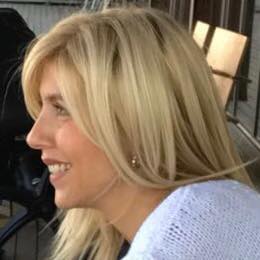 Having graduated from the Department of Architecture at Stuttgart University (1990-1994),  Kezban Ayça Alangoya worked as an architect at Staatliches Hochbauamt Stuttgart (1995-96) and Architecture Office Herzberger in Basel (1999-2002). She wrote her dissertation on “The Relationship between Technique and Nature in the Practical Aesthetic of Gottfried Semper” and received her Ph.D. from the Department of Architecture at Vienna Technical University (2003). After having worked as a full-time project lecturer in the Faculty of Architecture at Istanbul Kültür University (1999-2012), as a part-time lecturer at Istanbul Bilgi University (2012-2015), and Fatih Sultan Mehmet University (2013-2015),  in 2016 she received her Association Prof. degree. Since 2015 she works as a full-time member of Istanbul Bilgi University, Faculty of Architecture. Stuttgart Üniversitesi Mimarlık Bölümü'nden (1990-1994) mezun olan Kezban Ayça Alangoya Stuttgart Belediyesi (1995-96) ve İsviçre'nin Basel şehrinde Herzberger Mimarlık ofisinde (1999-2002) mimar olarak çalışmıştır. “Gottfried Semper'in Pratik Estetik Kuramı ve Teknik-Doğa İlişkisi” konulu doktora tezini Viyana Teknik Üniversitesi Mimarlık Bölümü'nde teslim ettikten sonra (2003),  öğretim hayatına  tam zamanlı olarak İstanbul Kültür Üniversitesi Mimarlık Fakültesi'nde (1999-2012) başlamıştır. İstanbul Bilgi Üniversitesi'nde (2012-2015) ve Fatih Sultan Mehmet Üniversitesi'nde (2013-2015) yarı zamanlı olarak sürdürdüğü öğretim hayatını, 2015 yılı itibariyle tam zamanlı olarak İstanbul Bilgi Üniversitesi Mimarlık Fakültesi Mimarlık Bölümü'nde devam ettiren Kezban Ayça Alangoya 2016 yılında doçent olmuştur.